муниципальное бюджетное дошкольное образовательное учреждение детский сад  № 8 «Звездочка»Консультация для родителей:«Духовно - нравственное воспитание: актуально ли оно в наше время?»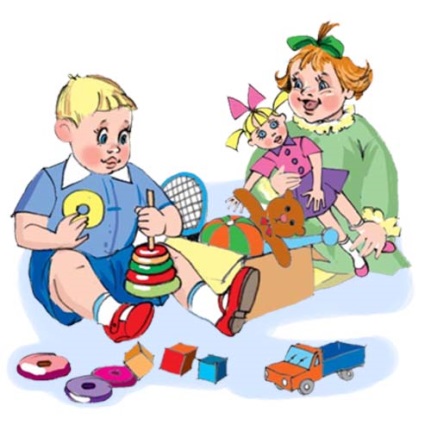 Подготовилавоспитатель:  Кучерова В.В..ст. Егорлыкская«Духовно - нравственное воспитание: актуально ли оно в наше время?»В настоящее время Россия переживает один из непростых исторических периодов. И самая большая опасность, подстерегающая наше общество сегодня, - не в кризисе экономики, не в смене политической системы, а в разрушении личности. Ныне материальные ценности доминируют над духовными, поэтому у детей искажены представления #959; доброте, милосердии, великодушии, справедливости, гражданственности и патриотизме. Высокий уровень детской преступности вызван общим ростом агрессивности и жестокости в обществе. Продолжается разрушение института семьи: через т. н. «половое просвещение» у детей формируются несупружеские, анти родительские и антисемейные установки.Смещение акцентов в развитии маленьких детей в сторону ранней интеллектуализации, не способствуют духовному развитию, в погоне за развитием интеллекта упускается воспитание души, нравственное и духовное развитие маленького человека, без которых все накопленные знания могут оказаться бесполезными. И как результат этого - эмоциональная, волевая и духовная незрелость.Дошкольный возраст – время развития всех сил человека, как душевных, так и телесных. Время приобретения знаний об окружающем мире, время формирования нравственных навыков и привычек. Именно в этот период происходит бурное накопление жизненного опыта: нравственного, социального, духовного. Общеизвестно, что человек за первые 7 лет жизни приобретает столько, сколько не может приобрести за всю последующую жизнь и упущения в этом возрасте не наверстываются впоследствии. Музыкой или спортом нужно начать заниматься до какого-то возраста, иначе высоких результатов не будет. Но есть ведь еще очень чувствительная сфера человеческой личности – его душевная жизнь, и эта сфера часто остается без внимания. Не вызывает сомнения, что упущения здесь еще более значимы, так как природные закономерности свидетельствуют о том, что возраст от рождения до 8 лет – это сензитивный период для формирования сенсорной, эмоциональной и нравственной сфер. Именно этот возраст нельзя пропустить для становления представлений о добре и зле, о нравственных эталонах и нравственных нормах поведения и взаимоотношений .Семья является первичным лоном человеческой культуры, именно она диктует ребенку формы и нормы поведения, интересы и ценности. Она образец жизни, который усваивает малыш и будет копировать в своей семье, став взрослым. Семейные взаимоотношения становятся для него «моделью» по которой формируется его характер, отношение к себе, миру, другим людям. Насколько дружелюбны, добры, открыты и наполнены любовью члены семьи, настолько добрым и светлым будет казаться мир ребенку, в который он вошел. Ибо первые 3-5 лет весь мир человека – это прежде всего его семья, которая удовлетворяет его потребности: в еде, общении, защищенности и в главной человеческой потребности – быть любимым, быть нужным в этом мире. Здесь пробуждаются и начинают развертываться дремлющие силы личной души; здесь ребенок научается любить, верить, жертвовать – именно родители и первые воспитатели, они закладывают основу духовно-нравственного развития маленького человека. Но сегодняшняя ситуация говорит об утрате культуры семейных взаимоотношений. Частый диагноз, который врачи ставят детям – «синдром дефицита внимания», неудовлетворенная потребность в родительской любви лишает ребенка главного – способности любить, строить собственную семью, радоваться жизни.Сегодня решению всех этих проблем уделяется огромное внимание. Разрабатываются и апробируются различные программы по духовно-нравственному воспитанию дошкольников. Цель программы – целостное духовно-нравственное и социальное развитие личности ребенка - дошкольника, посредством его приобщения к ценностям православной культуры. и освоения духовно-нравственных традиций русского народа. Развитие его духовного, психического и телесного здоровья.Особенность этой программы заключается в том, что формирование отношения к своим родителям, близким, родному краю, родной природе, к своему Отечеству происходит на ценностях православной культуры, через воспроизведение годового цикла праздников, труда, игр, использование народных сказок и малых фольклорных форм, через знакомство с музыкальными и живописными произведениями.Организация жизни детей в соответствии с календарными вехами наполняет детский год значимыми событиями-праздниками. При подготовке к ним дети в естественной форме усваивают сведения о традициях русского народа, о том какие православные отмечаются праздники, знакомятся со значением праздничных действий, обрядов, символов.Самым же любимым стал праздник именин, который проводится раз в два – три месяца, в зависимости от количества именинников. Дети и родители через разные виды деятельности были познакомлены с этой традицией.«Духовная жизнь ребенка полноценна лишь тогда, когда он живет в мире игры, сказки. Музыки, фантазии, творчества. Без этого он – «засушенный цветок». /Василий Александрович Сухомлинский/.Конечно же в духовно-нравственном воспитании дошкольников особое значение имеет художественная литература. устное народное творчество, музыка, живопись, все это способствует тому, что воспитательно-образовательный процесс становится более интересным, увлекательным, а значит и легко воспринимаемым детьми.Игра же основа жизнедеятельность дошкольника: с одной стороны ведущая линия развития в дошкольном возрасте - это школа познания жизни, школа приобретения жизненного опыта, школа общения; с другой стороны это удовольствие, отдых. Поэтому игровые формы в работе имеют приоритетное место.Неоценимым национальным богатством являются народные игры. К сожалению, они почти исчезли из детства. А хотелось бы их сделать достоянием наших детейПравославное воспитание не противоречит задачам светского воспитания, а обогащает и дополняет воспитательный процесс уникальными традициями русской педагогики и вносит в жизнь детского сада особую одухотворенность.Главный результат, на который очень хотелось бы надеяться, заключается в усвоении ребенком вечных ценностей: милосердия, сострадания, правдолюбия, в стремлении его к добру и неприятию зла.